       Егерме етенсе  сакырылышы                                Сороковое заседание       Кырык ултырышы                                                  Двадцать седьмого созыва         KАРАР                                                                  РЕШЕНИЕ                                                  «19»      апрель      2019 й.               № 231            «19»    апреля       2019 г.В соответствии с Федеральным законом от 06.10.2003 года № 131-ФЗ «Об общих принципах организации местного самоуправления в Российской Федерации», Федеральным законом от 03.08.2018 № 334-ФЗ «О внесении изменений в статью 52 части перовой и часть вторую Налогового кодекса Российской Федерации», Совет сельского поселения Матвеевский  сельсовет РЕШИЛ:    1.  Пункт 2 решения Совета сельского поселения Матвеевский сельсовет муниципального района Кушнаренковский район Республики Башкортостан от «20» ноября 2017, № 153 изложить  в следующей редакции:     «2. Установить следующие налоговые ставки по налогу:1) 0,2 процента в отношении: жилых домов, частей жилых домов, квартир, частей квартир, комнат; объектов незавершенного строительства в случае, если проектируемым назначением таких объектов является жилой дом; единых недвижимых комплексов, в состав которых входит хотя бы один жилой дом; гаражей и машино-мест, в том числе расположенных в объектах налогообложения, указанных в подпункте 2 настоящего пункта;хозяйственных строений или сооружений, площадь каждого из которых не превышает 50 квадратных метров и которые расположены на земельных участках, предоставленных для ведения личного подсобного, дачного хозяйства, огородничества, садоводства или индивидуального жилищного строительства;2)   2 процента в отношении: - объектов налогообложения, включенных в перечень, определяемый в соответствии с пунктом 7 статьи 378.2 Налогового кодекса Российской Федерации, в отношении объектов налогообложения, предусмотренных абзацем вторым пункта 10 статьи 378.2 Налогового кодекса Российской Федерации. - в отношении объектов налогообложения, кадастровая стоимость каждого из которых превышает 300 миллионов рублей.3)   0,5 процента в отношении прочих объектов налогообложения.»    2.   Настоящее решение вступает в силу не ранее чем по истечении одного месяца со дня его официального обнародования и действует на правоустанавливающие документы с 01 января 2019 года.    3.   Настоящее решение обнародовать на информационном стенде в здании администрации сельского поселения Матвеевский сельсовет муниципального района Кушнаренковский район Республики Башкортостан и разместить в сети общего доступа «Интернет» на официальном сайте Администрации сельского поселения Матвеевский сельсовет муниципального района Кушнаренковский район Республики Башкортостан www.matveysp.ru не позднее «25» апреля 2019 года.Глава сельского поселения                                                  О.А.ПечёнкинаБашkортостан  РеспубликаһыКушнаренко районы муниципаль районыныңматвеев ауыл советы ауыл билӘмӘһе cоветы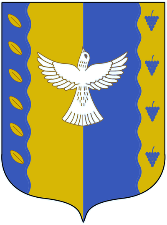 совет сельского поселенияМатвеевский  сельсовет муниципального района Кушнаренковский районреспублики башкортостан